

SUMMER FELLOWSHIP TRAVEL FUND FOR NeMLA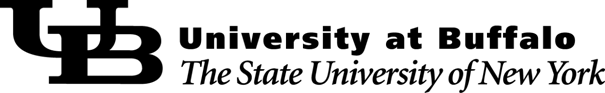 Please submit this completed form after travel has taken place along with credit card statement and receipts. Maximum funding is $1200. 
Name: _____________________________________ Amount Requested: _____________________ 
Give the complete title (no acronyms) of the professional or scholarly setting of your research, the location (city, state, country), and the inclusive dates of your attendance.

____________________________________________________________________________________ ____________________________________________________________________________________ ____________________________________________________________________________________ ________________________________________________________________________________________________________________________________________________________________________ ____________________________________________________________________________________


Expenses (only travel and accommodations are being covered): 
Airfare $________________
Auto $__________________
Lodging $_______________
Check the most applicable item relative to your travel:
______ archival research
______ library research
______ interviews 
______ Other: _______________________________________________________________________ SIGNATURE

Submitted by ________________________________________ Date ________________ 